Oregon Agricultural Heritage Program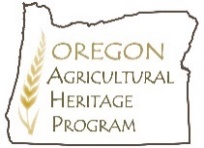 Landowner Acknowledgement (CMP)Project Name:      Grant Applicant:      Grant Applicant Contact InformationProject Manager:      Phone Number:      Email Address:      Property Address or Location:       Landowner Name:       Landowner Authorized Representative:       Landowner Authorized Representative Contact Information:Address:      Phone Number:      Email Address:      Landowner AcknowledgmentInsert Landowner's Name is/are the legal owner(s) of the above-described property.I am authorized to act on behalf of the Landowner.I am aware that Insert name of Grant Applicant is applying for a grant from the Oregon Watershed Enhancement Board (OWEB) to draft a Conservation Management Plan for the above-described property. By:  ______________________________________		Date:       Name:      775 Summer Street NE #360
Salem, Oregon 97301-1290(503) 986-0178
www.oregon.gov/oweb